Profil d’athlète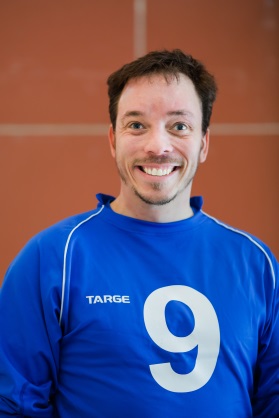 Simon Tremblay
« Suivre le jeu, Mains, pieds, rapides, solides! » 
Membre de l’équipe du Québec depuis 2007 et membre de l’équipe du Canada depuis 2009 Sport pratiqué : Goalball.Particularités : Classement B1, personne non-voyante depuis 2001.Position : Centre / # De chandail : #9 et #4.Membre : Association sportive des aveugles du Québec (ASAQ).Taille/Poids : 5'11" / 180 livres.Naissance : 17 décembre 1981, à Alma.Profession : Massothérapeute, École de massothérapie de Québec.Mentions : Récipiendaire de la Bourse « Excellence » Loto-Québec de 2010 à 2012.Récipiendaire du Spirit Award, championnat canadien 2009.CLASSEMENT AUX CHAMPIONNATS NATIONAUX2019 Tournoi invitation Goalball (Halifax, Nouvelle-Écosse) Médaille ARGENT2019 Championnats canadiens (Halifax, Nouvelle-Écosse) 4e position		2018 Championnat provincial de l’Est du Canada (Brantford, Ontario) Médaille ARGENT2018 Championnats canadiens (Calgary, Alberta) 4e position 2017 Championnats canadiens (Vancouver, Colombie Britannique) 5e position2016 Championnats canadiens (Québec, Québec) Médaille BRONZE2015 Championnats canadiens (Toronto, Ontario) 4e position 2014 Championnats canadiens (Calgary, Alberta) Médaille BRONZE 2013 Championnats canadiens (Halifax, Nouvelle-Écosse) Médaille BRONZE2012 Championnats canadiens (Vancouver, Colombie-Britannique) Médaille OR2011 Championnats canadiens (Halifax, Nouvelle-Écosse) Médaille ARGENT2010 Championnats canadiens (Calgary, Alberta) Médaille BRONZE2009 Championnats canadiens (Coquitlam, Colombie-Britannique) Médaille ARGENT2008 Championnats canadiens (Kelowna, Colombien Britannique) Médaille OR2007 Championnats canadiens (Winnipeg, Manitoba) Médaille ARGENTCLASSEMENT AUX CHAMPIONNATS INTERNATIONAUX2020 Tournoi Invitation de Goalball de Montréal 4e position2019 Tournoi de goalball du New Jersey (Westmont, New Jersey) 5e position	2019 Midwest Regional Goalball Tournament (Warren, Michigan)2019 Tournoi Invitation de Goalball de Montréal 8e position2018 John Bakos Memorial Goalball Tournament (Michigan, États-Unis) 5e position2018 Tournoi Invitation de Goalball de Montréal 5e position	2017 Championnat des Amériques (Sâo Paolo, Brésil) Médaille BRONZE2017 Tournoi invitation Goalball (Halifax, Nouvelle-Écosse) 4e position2017 New Jersey Northeast Goalball Tournament Médaille OR2017 John Bacos Memorial Goalball Tournament (Michigan, États-Unis) 5e position2017 Tournoi Invitation de Goalball de Montréal 6e position2016 Vancouver Goalball Grand Slam (Vancouver, Colombie-Britannique)2016 John Bacos memorial Goalball Tournament (Michigan, États-Unis) 6e position2016 Tournoi Invitation de Goalball de Montréal 5e position2015 John Bacos Memorial Goalball Tournament (Michigan, États-Unis) 7e position2015 Tournoi Invitation de goalball de Montréal 4e position2014 Championnat du monde (Espoo, Finlande) 6eposition2014 John Bacos Memorial Goalball Tournament (Détroit, États-Unis) 5e position2014 Tournoi Invitation de goalball de Montréal (Montréal, Canada) 6e position2013 Jeux panaméricains IBSA (Colorado Springs, États-Unis) Médaille OR  2013 Tournoi Invitation de Goalball de Montréal (Montréal, Canada)	 5e position2013 John Bacos Memorial Goalball Tournament (Détroit, États-Unis) Médaille OR 2012 Jeux paralympiques (Londres, Angleterre) 10e position2012 Malmö Men InterCup (Malmö, Suède) 7e position2012 Tournoi de Slovénie (Izola, Slovénie) 7e position2012 Tournoi Invitation de Goalball de Montréal Médaille BRONZE2012 Jeux Pajulahti (Pajulahti, Finlande) 5e position2011 Jeux panaméricains (Guadalajara, Mexique) 4e position2011 Jeux et championnats mondiaux de l’IBSA (Antalaya, Turquie) Médaille BRONZE2011 Tournoi Invitation de Goalball de Montréal Médaille OR  2011 Jeux Pajulahti (Pajulahti, Finlande) 4e position2010 Championnat du monde (Sheffield, Angleterre) 9e position2010 Tournoi de Slovénie (Izola, Slovénie) 4e position2009 Jeux panaméricains IBSA (Colorado Spring, États-Unis) Médaille BRONZE